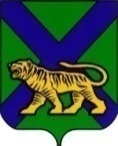 Территориальная ИЗБИРАТЕЛЬНАЯ КОМИССИЯ
Партизанского районаРЕШЕНИЕс. Владимиро-АлександровскоеО проведении работы  по актуализации данных о главах и депутатах представительных органов муниципальных образований Партизанского муниципального района и иных сведений базы данных Государственной автоматизированной системыРоссийской Федерации «Выборы»На основании письма секретаря Центральной избирательной комиссии Российской Федерации М.В. Гришиной от 18.03.2019 № 05-15/1199, в соответствии с решением Избирательной комиссии Приморского края от 05.04.2019  № 156/1298 «О результатах работы по актуализации данных о главах и депутатах представительных органов муниципальных образований и иных сведений базы данных Государственной автоматизированной системы Российской Федерации «Выборы», территориальная избирательная комиссия Партизанского района  РЕШИЛА:1.  Проводить   работу по актуализации данных о  главах и  депутатах представительных органов муниципальных образований Партизанского муниципального района совместно с ведущим специалистом-экспертом информационного центра аппарата Избирательной комиссии приморского края  в соответствии с Инструкцией по использованию СПО ГАС «Выборы».2. Предложить  органам местного самоуправления направлять сведения о вакансиях глав и депутатов представительных органов не позднее чем через три дня после принятия соответствующего решения органа местного самоуправления для актуализации данных в Государственной автоматизированной системе Российской Федерации «Выборы».3.  Разместить  данное решение на сайте администрации Партизанского муниципального района в разделе «Территориальная избирательная комиссия  Партизанского района» в информационно-телекоммуникационной сети «Интернет». 4. Возложить контроль за исполнением настоящего решения  на председателя территориальной избирательной комиссии Партизанского района  Ж.А. Запорощенко.09.04.2019               № 708/166Председатель комиссии                                                           Ж.А. ЗапорощенкоСекретарь комиссииТ.И. Мамонова